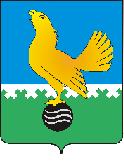 Ханты-Мансийский автономный округ-Юграмуниципальное образованиегородской округ город Пыть-ЯхАДМИНИСТРАЦИЯ ГОРОДАП О С Т А Н О В Л Е Н И ЕО внесении изменений в постановлениеадминистрации города от 09.02.2021№ 55-па «Об утверждении административного регламента предоставления муниципальной услуги по признанию помещения жилым помещением, жилого помещениянепригодным для проживания и многоквартирного дома аварийным и подлежащим сносу или реконструкции»	В соответствии с Федеральным законом от 27.07.2010 № 210-ФЗ «Об организации предоставления государственных и муниципальных услуг», постановлением администрации города от 11.09.2012 № 212-па «Об утверждении порядка разработки и утверждения административных регламентов предоставления муниципальных услуг», в целях повышения качества исполнения и доступности муниципальных услуг, внести в постановление администрации города от 09.02.2021 № 55-па «Об утверждении административного регламента предоставления муниципальной услуги по признанию помещения жилым помещением, жилого помещения непригодным для проживания и многоквартирного дома аварийным и подлежащим сносу или реконструкции»:	1.	Пункт 24 приложения постановления дополнить абзацем 4 следующего содержания: 	«- предоставления на бумажном носителе документов и информации, электронные образы которых ранее были заверены в соответствии с пунктом 7.2 части 1 статьи 16 Федерального закона № 210-ФЗ от 27.07.2020, за исключением случаев, если нанесение отметок на такие документы либо их изъятие является необходимым условием предоставлением муниципальной услуги, и иных случаев, установленных федеральными законами.» 	2.	Отделу по внутренней политике, связям с общественными организациями и СМИ управления по внутренней политики (О.В. Кулиш) опубликовать постановление в печатном средстве массовой информации «Официальный вестник».	3.	Отделу по обеспечению информационной безопасности (А.А. Мерзляков) разместить постановление на официальном сайте администрации города в сети Интернет. 	4.	Настоящее постановление вступает в силу после его официального опубликования. 	5.	Контроль за выполнением постановления возложить на заместителя главы города (направление деятельности - жилищно-коммунальные вопросы).Глава города Пыть-Яха							А.Н. Морозов 